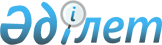 О выделении средств на оплату проживания экспертов по подготовке заседания Совета министров внутренних дел государств-участников Содружества Независимых Государств и министров внутренних дел государств-участников Содружества Независимых ГосударствРаспоряжение Премьер-Министра Республики Казахстан от 23 августа 2006 года N 239-p



      В связи с проведением в городе Астане в период с 27 по 30 августа 2006 года совещания экспертов по подготовке заседания Совета министров внутренних дел государств-участников Содружества Независимых Государств и с 28 по 30 сентября 2006 года заседания Совета министров внутренних дел государств-участников Содружества Независимых Государств:



      1. Министерству иностранных дел Республики Казахстан выделить Министерству внутренних дел Республики Казахстан средства в сумме 8839281 (восемь миллионов восемьсот тридцать девять тысяч двести восемьдесят один) тенге для оплаты проживания экспертов по подготовке заседания Совета министров внутренних дел государств-участников Содружества Независимых Государств и министров внутренних дел государств-участников Содружества Независимых Государств за счет средств, предусмотренных в республиканском бюджете на 2006 год по программе 006 "Представительские затраты".



      2. Контроль за реализацией настоящего распоряжения возложить на Министерство внутренних дел Республики Казахстан.

      

Премьер-Министр


					© 2012. РГП на ПХВ «Институт законодательства и правовой информации Республики Казахстан» Министерства юстиции Республики Казахстан
				